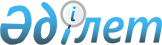 О внесении изменений в решение 31 очередной сессии Абайского районного маслихата от 23 декабря 2010 года N 31/359 "О районном бюджете на 2011-2013 годы"
					
			С истёкшим сроком
			
			
		
					Решение 38 сессии Абайского районного маслихата Карагандинской области от 13 октября 2011 года N 38/474. Зарегистрировано Управлением юстиции Абайского района Карагандинской области 27 октября 2011 года N 8-9-115. Прекращено действие в связи с истечением срока
      В соответствии с Бюджетным кодексом Республики Казахстан от 4 декабря 2008 года, Законом Республики Казахстан от 23 января 2001 года "О местном государственном управлении и самоуправлении в Республике Казахстан" Абайский районный маслихат РЕШИЛ:
      1. Внести в решение 31 очередной сессии Абайского районного маслихата от 23 декабря 2010 года N 31/359 "О районном бюджете на 2011-2013 годы" (зарегистрировано в Реестре государственной регистрации нормативных правовых актов N 8-9-93 от 27 декабря 2010 года, опубликовано в районной газете "Абай-Ақиқат" от 30 декабря 2010 года N 53 (3851) и от 7 января 2011 года N 1 (3852), внесены изменения решением 34 очередной сессии Абайского районного маслихата от 28 марта 2011 года N 34/407 "О внесении изменений в решение 31 очередной сессии Абайского районного маслихата от 23 декабря 2010 года N 31/359 "О районном бюджете на 2011-2013 годы" (зарегистрировано в Реестре государственной регистрации нормативных правовых актов N 8-9-104 от 11 апреля 2011 года, опубликовано в районной газете "Абай-Ақиқат" от 23 апреля 2011 года N 16 (3867), внесены изменения и дополнения решением 36 внеочередной сессии Абайского районного маслихата от 5 августа 2011 года N 36/439 "О внесении изменений и дополнений в решение 31 очередной сессии Абайского районного маслихата от 23 декабря 2010 года N 31/359 "О районном бюджете на 2011-2013 годы" (зарегистрировано в Реестре государственной регистрации нормативных правовых актов N 8-9-111 от 19 августа 2011 года, опубликовано в районной газете "Абай-Ақиқат" от 27 августа 2011 года N 34 (3884), следующие изменения:
      1) в пункте 1:
      в подпункте 1):
      цифры "3459301" заменить цифрами "3463018";
      в подпункте 2):
      цифры "3739641" заменить цифрами "3743358";
      2) приложения 1 и 4 к указанному решению изложить в новой редакции согласно приложениям 1 и 2 к настоящему решению.
      2. Администраторам бюджетных программ производить расходование бюджетных средств в соответствии с принятым решением Абайского районного маслихата.
      3. Настоящее решение вводится в действие с 1 января 2011 года.
      13.10.2011 г. Районный бюджет на 2011 год Целевые трансферты и бюджетные кредиты на 2011 год
					© 2012. РГП на ПХВ «Институт законодательства и правовой информации Республики Казахстан» Министерства юстиции Республики Казахстан
				
Председатель сессии,
секретарь Абайского
районного маслихата
Б. Цай
СОГЛАСОВАНО
Начальник государственного
учреждения "Отдел экономики и
бюджетного планирования"
Б. МуталяповаПриложение 1
к решению 38 внеочередной сессии
Абайского районного маслихата
от 13 октября 2011 года N 38/474
Приложение 1
к решению 31 очередной сессии
Абайского районного маслихата
от 23 декабря 2010 года N 31/359
Категория
Категория
Категория
Категория
Сумма (тысяч тенге)
Класс
Класс
Класс
Сумма (тысяч тенге)
Подкласс
Подкласс
Сумма (тысяч тенге)
Наименование
Сумма (тысяч тенге)
1
2
3
4
5
I. Доходы
3463018
1
Налоговые поступления
909391
01
Подоходный налог
196012
2
Индивидуальный подоходный налог
196012
03
Социальный налог
218132
1
Социальный налог
218132
04
Налоги на собственность
461370
1
Налоги на имущество
167670
3
Земельный налог
226750
4
Налог на транспортные средства
64050
5
Единый земельный налог
2900
05
Внутренние налоги на товары, работы и услуги
26635
2
Акцизы
2077
3
Поступления за использование природных и других ресурсов
14000
4
Сборы за ведение предпринимательской и профессиональной деятельности
10231
5
Налог на игорный бизнес
327
08
Обязательные платежи, взимаемые за совершение юридически значимых действий и (или) выдачу документов уполномоченными на то государственными органами или должностными лицами
7242
1
Государственная пошлина
7242
2
Неналоговые поступления
9435
01
Доходы от государственной собственности
5235
5
Доходы от аренды имущества, находящегося в государственной собственности
5235
06
Прочие неналоговые поступления
4200
1
Прочие неналоговые поступления
4200
3
Поступления от продажи основного капитала
11185
01
Продажа государственного имущества, закрепленного за государственными учреждениями
185
1
Продажа государственного имущества, закрепленного за государственными учреждениями
185
03
Продажа земли и нематериальных активов
11000
1
Продажа земли
11000
4
Поступления трансфертов
2533007
02
Трансферты из вышестоящих органов государственного управления
2533007
2
Трансферты из областного бюджета
2533007
Функциональная группа
Функциональная группа
Функциональная группа
Функциональная группа
Функциональная группа
Сумма (тысяч тенге)
Функциональная подгруппа
Функциональная подгруппа
Функциональная подгруппа
Функциональная подгруппа
Сумма (тысяч тенге)
Администратор бюджетных программ
Администратор бюджетных программ
Администратор бюджетных программ
Сумма (тысяч тенге)
Программа
Программа
Сумма (тысяч тенге)
Наименование
Сумма (тысяч тенге)
1
2
3
4
5
6
ІІ. Затраты
3743358
01
Государственные услуги общего характера
262332
1
Представительные, исполнительные и другие органы, выполняющие общие функции государственного управления
234882
112
Аппарат маслихата района (города областного значения)
21139
001
Услуги по обеспечению деятельности маслихата района (города областного значения)
18176
003
Капитальные расходы государственных органов
2963
122
Аппарат акима района (города областного значения)
64813
001
Услуги по обеспечению деятельности акима района (города областного значения)
59603
003
Капитальные расходы государственных органов
5210
123
Аппарат акима района в городе, города районного значения, поселка, аула (села), аульного (сельского) округа
148930
001
Услуги по обеспечению деятельности акима района в городе, города районного значения, поселка, аула (села), аульного (сельского) округа
145940
022
Капитальные расходы государственных органов
2990
2
Финансовая деятельность
13969
452
Отдел финансов района (города областного значения)
13969
001
Услуги по реализации государственной политики в области исполнения бюджета района (города областного значения) и управления коммунальной собственностью района (города областного значения)
10223
003
Проведение оценки имущества в целях налогообложения
1193
011
Учет, хранение, оценка и реализация имущества, поступившего в коммунальную собственность
2153
018
Капитальные расходы государственных органов
400
5
Планирование и статистическая деятельность
13481
453
Отдел экономики и бюджетного планирования района (города областного значения)
13481
001
Услуги по реализации государственной политики в области формирования и развития экономической политики, системы государственного планирования и управления района (города областного значения)
13081
004
Капитальные расходы государственных органов
400
02
Оборона
5621
1
Военные нужды
4051
122
Аппарат акима района (города областного значения)
4051
005
Мероприятия в рамках исполнения всеобщей воинской обязанности
4051
2
Организация работы по чрезвычайным ситуациям
1570
122
Аппарат акима района (города областного значения)
1570
006
Предупреждение и ликвидация чрезвычайных ситуаций масштаба района (города областного значения)
570
007
Мероприятия по профилактике и тушению степных пожаров районного (городского) масштаба, а также пожаров в населенных пунктах, в которых не созданы органы государственной противопожарной службы
1000
03
Общественный порядок, безопасность, правовая, судебная, уголовно-исполнительная деятельность
2101
1
Правоохранительная деятельность
2101
1
458
Отдел жилищно-коммунального хозяйства, пассажирского транспорта и автомобильных дорог района (города областного значения)
2101
021
Обеспечение безопасности дорожного движения в населенных пунктах
2101
04
Образование
1728288
1
Дошкольное воспитание и обучение
206456
471
Отдел образования, физической культуры и спорта района (города областного значения)
206456
003
Обеспечение деятельности организаций дошкольного воспитания и обучения
193208
025
Увеличение размера доплаты за квалификационную категорию учителям школ и воспитателям дошкольных организаций образования
13248
2
Начальное, основное среднее и общее среднее образование
1478905
123
Аппарат акима района в городе, города районного значения, поселка, аула (села), аульного (сельского) округа
2217
005
Организация бесплатного подвоза учащихся до школы и обратно в аульной (сельской) местности
2217
471
Отдел образования, физической культуры и спорта района (города областного значения)
1476688
004
Общеобразовательное обучение
1434597
005
Дополнительное образование для детей и юношества
42091
9
Прочие услуги в области образования
42927
471
Отдел образования, физической культуры и спорта района (города областного значения)
42927
009
Приобретение и доставка учебников, учебно-методических комплексов для государственных учреждений образования района (города областного значения)
20427
010
Проведение школьных олимпиад, внешкольных мероприятий и конкурсов районного (городского) масштаба
123
020
Ежемесячные выплаты денежных средств опекунам (попечителям) на содержание ребенка сироты (детей-сирот), и ребенка (детей), оставшегося без попечения родителей
22377
05
Здравоохранение
1800
2
Охрана здоровья населения
1800
471
Отдел образования, физической культуры и спорта района (города областного значения)
1800
024
Реализация мероприятий в рамках Государственной программы "Саламатты Қазақстан" на 2011-2015 годы
1800
06
Социальная помощь и социальное обеспечение
169566
2
Социальная помощь
146949
451
Отдел занятости и социальных программ района (города областного значения)
146108
002
Программа занятости
21042
004
Оказание социальной помощи на приобретение топлива специалистам здравоохранения, образования, социального обеспечения, культуры и спорта в сельской местности в соответствии с законодательством Республики Казахстан
2690
005
Государственная адресная социальная помощь
7652
006
Жилищная помощь
12800
007
Социальная помощь отдельным категориям нуждающихся граждан по решениям местных представительных органов
10810
010
Материальное обеспечение детей-инвалидов, воспитывающихся и обучающихся на дому
904
014
Оказание социальной помощи нуждающимся гражданам на дому
43098
016
Государственные пособия на детей до 18 лет
9198
017
Обеспечение нуждающихся инвалидов обязательными гигиеническими средствами и предоставление услуг специалистами жестового языка, индивидуальными помощниками в соответствии с индивидуальной программой реабилитации инвалида
29731
023
Обеспечение деятельности центров занятости
8183
471
Отдел образования, физической культуры и спорта района (города областного значения)
841
012
Социальная поддержка обучающихся и воспитанников организаций образования очной формы обучения в виде льготного проезда на общественном транспорте (кроме такси) по решению местных представительных органов
841
9
Прочие услуги в области социальной помощи и социального обеспечения
22617
451
Отдел занятости и социальных программ района (города областного значения)
22617
001
Услуги по реализации государственной политики на местном уровне в области обеспечения занятости социальных программ для населения
21782
011
Оплата услуг по зачислению, выплате и доставке пособий и других социальных выплат
835
07
Жилищно-коммунальное хозяйство
1117517
1
Жилищное хозяйство
632615
458
Отдел жилищно-коммунального хозяйства, пассажирского транспорта и автомобильных дорог района (города областного значения)
4000
003
Организация сохранения государственного жилищного фонда
0
005
Снос аварийного и ветхого жилья
4000
472
Отдел строительства, архитектуры и градостроительства района (города областного значения)
628615
003
Строительство и (или) приобретение жилья государственного коммунального жилищного фонда
445560
004
Развитие, обустройство и (или) приобретение инженерно-коммуникационной инфраструктуры
4217
018
Развитие инженерно-коммуникационной инфраструктуры в рамках Программы занятости 2020
178838
2
Коммунальное хозяйство
229815
123
Аппарат акима района в городе, города районного значения, поселка, аула (села), аульного (сельского) округа
6700
014
Организация водоснабжения населенных пунктов
6700
458
Отдел жилищно-коммунального хозяйства, пассажирского транспорта и автомобильных дорог района (города областного значения)
89000
012
Функционирование системы водоснабжения и водоотведения
27000
026
Организация эксплуатации тепловых сетей, находящихся в коммунальной собственности районов (городов областного значения)
62000
472
Отдел строительства, архитектуры и градостроительства района (города областного значения)
134115
006
Развитие системы водоснабжения
134115
3
Благоустройство населенных пунктов
255087
123
Аппарат акима района в городе, города районного значения, поселка, аула (села), аульного (сельского) округа
255087
008
Освещение улиц населенных пунктов
38450
009
Обеспечение санитарии населенных пунктов
4399
010
Содержание мест захоронений и погребение безродных
200
011
Благоустройство и озеленение населенных пунктов
212038
08
Культура, спорт, туризм и информационное пространство
245176
1
Деятельность в области культуры
160908
455
Отдел культуры и развития языков района (города областного значения)
160908
003
Поддержка культурно-досуговой работы
160908
2
Спорт
4006
471
Отдел образования, физической культуры и спорта района (города областного значения)
4006
014
Проведение спортивных соревнований на районном (города областного значения) уровне
2000
015
Подготовка и участие членов сборных команд района (города областного значения) по различным видам спорта на областных спортивных соревнованиях
2006
3
Информационное пространство
61449
455
Отдел культуры и развития языков района (города областного значения)
54693
006
Функционирование районных (городских) библиотек
53175
007
Развитие государственного языка и других языков народа Казахстана
1518
456
Отдел внутренней политики района (города областного значения)
6756
002
Услуги по проведению государственной информационной политики через газеты и журналы
6160
005
Услуги по проведению государственной информационной политики через телерадиовещание
596
9
Прочие услуги по организации культуры, спорта, туризма и информационного пространства
18813
455
Отдел культуры и развития языков района (города областного значения)
7131
001
Услуги по реализации государственной политики на местном уровне в области развития языков и культуры
6931
010
Капитальные расходы государственных органов
200
456
Отдел внутренней политики района (города областного значения)
11682
001
Услуги по реализации государственной политики на местном уровне в области информации, укрепления государственности и формирования социального оптимизма граждан
10782
003
Реализация региональных программ в сфере молодежной политики
700
006
Капитальные расходы государственных органов
200
09
Топливно-энергетический комплекс и недропользование
20000
9
Прочие услуги в области топливно-энергетического комплекса и недропользования
20000
472
Отдел строительства, архитектуры и градостроительства района (города областного значения)
20000
009
Развитие теплоэнергетической системы
20000
10
Сельское, водное, лесное, рыбное хозяйство, особо охраняемые природные территории, охрана окружающей среды и животного мира, земельные отношения
45942
1
Сельское хозяйство
26291
453
Отдел экономики и бюджетного планирования района (города областного значения)
2317
099
Реализация мер социальной поддержки специалистов социальной сферы сельских населенных пунктов за счет целевого трансферта из республиканского бюджета
2317
472
Отдел строительства, архитектуры и градостроительства района (города областного значения)
5000
010
Развитие объектов сельского хозяйства
5000
474
Отдел сельского хозяйства и ветеринарии района (города областного значения)
18974
001
Услуги по реализации государственной политики на местном уровне в сфере сельского хозяйства и ветеринарии
17194
003
Капитальные расходы государственных органов
175
007
Организация отлова и уничтожения бродячих собак и кошек
805
012
Проведение мероприятий по идентификации сельскохозяйственных животных
800
6
Земельные отношения
8010
463
Отдел земельных отношений района (города областного значения)
8010
001
Услуги по реализации государственной политики в области регулирования земельных отношений на территории района (города областного значения)
7810
007
Капитальные расходы государственных органов
200
9
Прочие услуги в области сельского, водного, лесного, рыбного хозяйства, охраны окружающей среды и земельных отношений
11641
474
Отдел сельского хозяйства и ветеринарии района (города областного значения)
11641
013
Проведение противоэпизоотических мероприятий
11641
11
Промышленность, архитектурная, градостроительная и строительная деятельность
8708
2
Архитектурная, градостроительная и строительная деятельность
8708
2
472
Отдел строительства, архитектуры и градостроительства района (города областного значения)
8708
001
Услуги по реализации государственной политики в области строительства, архитектуры и градостроительства на местном уровне
8534
015
Капитальные расходы государственных органов
174
12
Транспорт и коммуникации
68160
1
Автомобильный транспорт
60828
123
Аппарат акима района в городе, города районного значения, поселка, аула (села), аульного (сельского) округа
53600
013
Обеспечение функционирования автомобильных дорог в городах районного значения, поселках, аулах (селах), аульных (сельских) округах
53600
458
Отдел жилищно-коммунального хозяйства, пассажирского транспорта и автомобильных дорог района (города областного значения)
7228
023
Обеспечение функционирования автомобильных дорог
7228
9
Прочие услуги в сфере транспорта и коммуникаций
7332
458
Отдел жилищно-коммунального хозяйства, пассажирского транспорта и автомобильных дорог района (города областного значения)
7332
024
Организация внутрипоселковых (внутригородских), пригородных и внутрирайонных общественных пассажирских перевозок
7332
13
Прочие
67222
3
Поддержка предпринимательской деятельности и защита конкуренции
23890
469
Отдел предпринимательства района (города областного значения)
23890
001
Услуги по реализации государственной политики на местном уровне в области развития предпринимательства и промышленности
23690
004
Капитальные расходы государственных органов
200
9
Прочие
43332
451
Отдел занятости и социальных программ района (города областного значения)
3120
022
Поддержка частного предпринимательства в рамках программы "Дорожная карта бизнеса - 2020"
3120
452
Отдел финансов района (города областного значения)
18600
012
Резерв местного исполнительного органа района (города областного значения)
18600
458
Отдел жилищно-коммунального хозяйства, пассажирского транспорта и автомобильных дорог района (города областного значения)
11926
001
Услуги по реализации государственной политики на местном уровне в области жилищно-коммунального хозяйства, пассажирского транспорта и автомобильных дорог
11738
013
Капитальные расходы государственных органов
188
471
Отдел образования, физической культуры и спорта района (города областного значения)
9686
001
Услуги по обеспечению деятельности отдела образования, физической культуры и спорта
9686
15
Трансферты
925
1
Трансферты
925
452
Отдел финансов района (города областного значения)
925
006
Возврат неиспользованных (недоиспользованных) целевых трансфертов
925
III. Чистое бюджетное кредитование
4451
Бюджетные кредиты
4451
10
Сельское, водное, лесное, рыбное хозяйство, особо охраняемые природные территории, охрана окружающей среды и животного мира, земельные отношения
4451
1
Сельское хозяйство
4451
453
Отдел экономики и бюджетного планирования района (города областного значения)
4451
006
Бюджетные кредиты для реализации мер социальной поддержки специалистов социальной сферы сельских населенных пунктов
4451
Категория
Категория
Категория
Категория
Сумма (тысяч тенге)
Класс
Класс
Класс
Сумма (тысяч тенге)
Подкласс
Подкласс
Сумма (тысяч тенге)
Наименование
Сумма (тысяч тенге)
1
2
3
4
5
5
Погашение бюджетных кредитов
834
01
Погашение бюджетных кредитов
834
1
Погашение бюджетных кредитов выданных из государственного бюджета
834
Функциональная группа
Функциональная группа
Функциональная группа
Функциональная группа
Функциональная группа
Сумма (тысяч тенге)
Функциональная подгруппа
Функциональная подгруппа
Функциональная подгруппа
Функциональная подгруппа
Сумма (тысяч тенге)
Администратор бюджетных программ
Администратор бюджетных программ
Администратор бюджетных программ
Сумма (тысяч тенге)
Программа
Программа
Сумма (тысяч тенге)
Наименование
Сумма (тысяч тенге)
1
2
3
4
5
6
V. Дефицит (профицит) бюджета
-283957
VI. Финансирование дефицита (использование профицита)
283957
Поступление займов
245651
Погашение займов
840
Движение остатков бюджетных средств
39146
16
Погашение займов
840
1
Погашение займов
840
452
Отдел финансов района (города областного значения)
840
008
Погашение долга местного исполнительного органа перед вышестоящим бюджетом
834
021
Возврат неиспользованных бюджетных кредитов, выданных из местного бюджета
6Приложение 2
к решению 38 внеочередной сессии
Абайского районного маслихата
от 13 октября 2011 года N 38/474
Приложение 4
к решению 31 очередной сессии
Абайского районного маслихата
от 23 декабря 2010 года N 31/359
Наименование
Сумма (тысяч тенге)
1
2
Итого
876943
Текущие
153605
из республиканского бюджета
116273
На введение стандартов специальных социальных услуг
12496
На поддержку частного предпринимательства в рамках программы "Дорожная карта бизнеса - 2020"
3120
На реализация мероприятий в рамках Государственной программы "Саламатты Қазақстан" на 2011-2015 годы
1800
Обеспечение деятельности центров занятости
8183
На проведение противоэпизоотических мероприятий
11641
На реализацию мер социальной поддержки специалистов социальной сферы сельских населенных пунктов
2317
Увеличение размера доплаты за квалификационную категорию учителям школ и воспитателям дошкольных организаций образования
13248
На оснащение учебным оборудованием кабинетов физики, химии, биологии в государственных учреждениях основного среднего и общего среднего образования
8194
На создание лингафонных и мультимедийных кабинетов в государственных учреждениях начального, основного среднего и общего среднего образования
16623
На ежемесячные выплаты денежных средств опекунам (попечителям) на содержание ребенка сироты (детей-сирот), и ребенка (детей), оставшегося без попечения родителей
22377
На реализацию государственного образовательного заказа в дошкольных организациях образования
16274
из областного бюджета
37332
На жилищно-коммунальное хозяйство
30000
Организация внутрипоселковых (внутригородских) внутрирайонных общественных пассажирских перевозок
7332
На развитие
477687
из республиканского бюджета
341168
На развитие, обустройство и (или) приобретение инженерно-коммуникационной инфраструктуры
617
На строительство жилья государственного коммунального жилищного фонда
79200
На развитие системы водоснабжения
82513
Развитие инженерно-коммуникационной инфраструктуры в рамках Программы занятости 2020
178838
из областного бюджета
136519
На развитие, обустройство и (или) приобретение инженерно-коммуникационной инфраструктуры
3100
На строительство жилья государственного коммунального жилищного фонда
124660
На развитие системы водоснабжения
8759
Бюджетные кредиты
245651
из республиканского бюджета
245651
Бюджетные кредиты для реализации мер социальной поддержки специалистов социальной сферы сельских населенных пунктов
4451
Бюджетные кредиты на строительство и (или) приобретение жилья государственного коммунального жилищного фонда
241200